Leestaak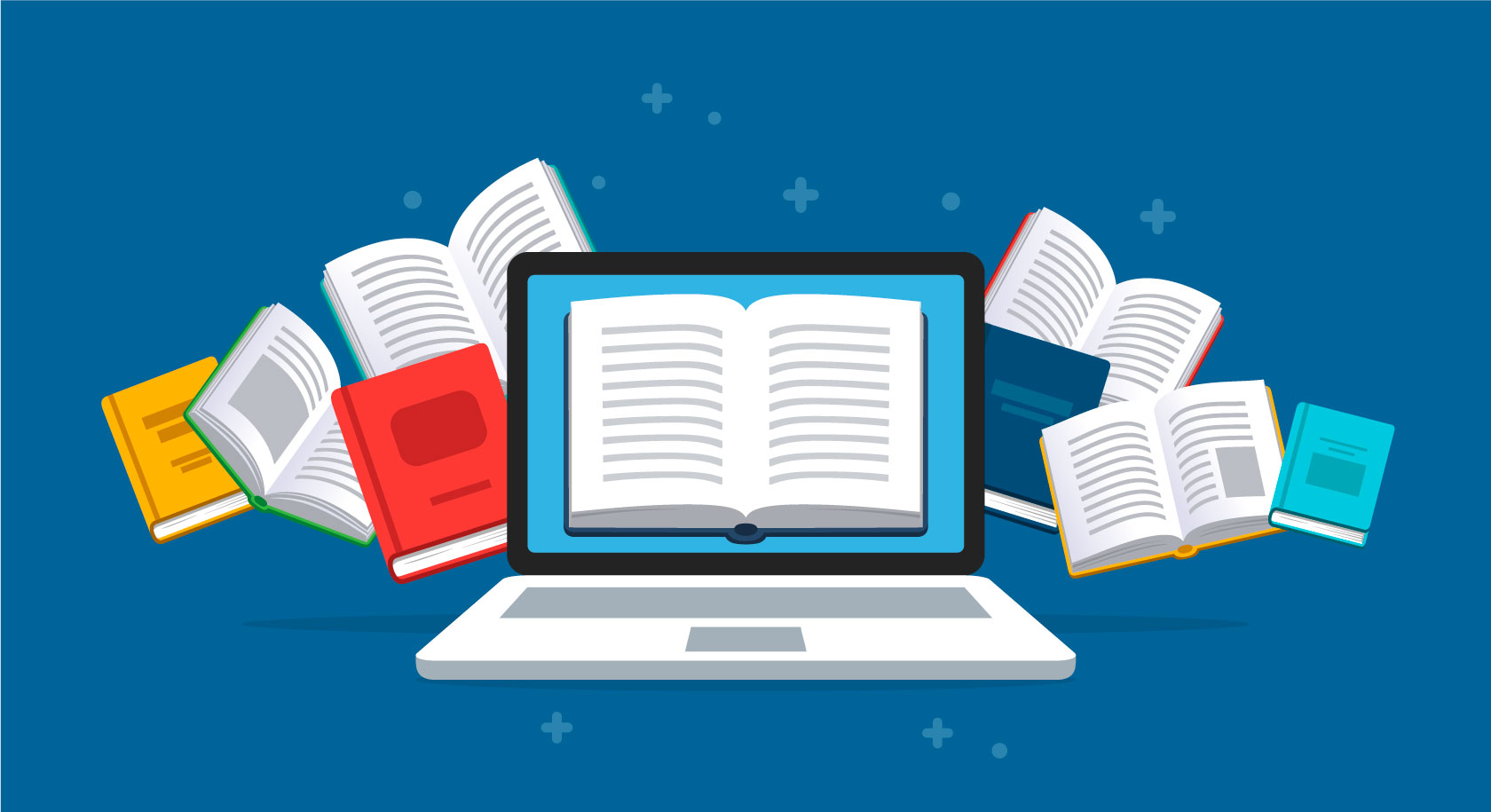 van de dagleerjaar 11	wat is er met koe bes? kruis aan.	koe bes is moe	koe bes zit vast in de wei	koe bes wil een koek2 	wie maakt de haak los? kruis aan.	koe bes	beer	mol3	wat komt eerst? wat dan? geef een nummer van 1 tot 3.	koe bes rent naar boer sep	koe bes is sip	koe bes is blij